CACFP Child Meal Pattern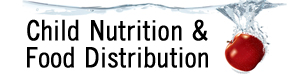 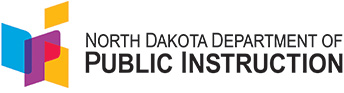 Must serve the required components and serving sizesCACFP Child Meal PatternMust serve the required components and serving sizesCACFP Child Meal PatternMust serve the required components and serving sizesNorth Dakota Department of Public Instruction Child Nutrition and Food Distribution www.nd.gov/dpi/BreakfastMust serve milk, vegetable or fruit, and either a grain or meat/meat alternateBreakfastMust serve milk, vegetable or fruit, and either a grain or meat/meat alternateBreakfastMust serve milk, vegetable or fruit, and either a grain or meat/meat alternateBreakfastMust serve milk, vegetable or fruit, and either a grain or meat/meat alternateBreakfastMust serve milk, vegetable or fruit, and either a grain or meat/meat alternateFood Components and Food ItemsAges 1-2Ages 3-5Ages 6-12Ages 13-18(At-risk afterschool programs and emergency shelters)Fluid Milk1 year olds: Unflavored whole milk2-5 year olds: Unflavored 1% or skim6-18 year olds: Unflavored or flavored 1% or skim½ cup (4 oz)¾ cup (6 oz)1 cup(8 oz)1 cup(8 oz)Vegetables or Fruits (or portions of both)Full-strength juice may only be used to meet the fruit or vegetable requirement at one meal or snack per day¼ cup½ cup½ cup½ cupGrainsMust be whole grain-rich, enriched, or fortifiedAt least one serving per day must be whole grain-richGrain-based desserts are not creditable Cereals must contain no more than 6 grams of sugar per dry ounceGrainsMust be whole grain-rich, enriched, or fortifiedAt least one serving per day must be whole grain-richGrain-based desserts are not creditable Cereals must contain no more than 6 grams of sugar per dry ounceGrainsMust be whole grain-rich, enriched, or fortifiedAt least one serving per day must be whole grain-richGrain-based desserts are not creditable Cereals must contain no more than 6 grams of sugar per dry ounceGrainsMust be whole grain-rich, enriched, or fortifiedAt least one serving per day must be whole grain-richGrain-based desserts are not creditable Cereals must contain no more than 6 grams of sugar per dry ounceGrainsMust be whole grain-rich, enriched, or fortifiedAt least one serving per day must be whole grain-richGrain-based desserts are not creditable Cereals must contain no more than 6 grams of sugar per dry ounceBread½ slice½ slice1 slice1 sliceBread products such as biscuits, rolls, or muffins½ serving½ serving1 serving1 servingCooked breakfast cereal, cereal grain, rice and/or pasta¼ cup¼ cup½ cup½ cupReady-to-eat breakfast cereal (dry, cold)Flakes or Rounds½ cup½ cup1 cup1 cupGranola1/8 cup1/8 cup¼ cup¼ cupPuffed¾ cup¾ cup1 ¼ cup1 ¼ cupMeat/Meat AlternatesNot required at breakfast, but may be served in place of the entire grain component a maximum of three times per weekMeat/Meat AlternatesNot required at breakfast, but may be served in place of the entire grain component a maximum of three times per weekMeat/Meat AlternatesNot required at breakfast, but may be served in place of the entire grain component a maximum of three times per weekMeat/Meat AlternatesNot required at breakfast, but may be served in place of the entire grain component a maximum of three times per weekMeat/Meat AlternatesNot required at breakfast, but may be served in place of the entire grain component a maximum of three times per weekLean meat, poultry, or fish½ oz½ oz1 oz1 ozCheese (natural and processed; soft and hard)½ oz(⅛ cup shredded)½ oz(⅛ cup shredded)1 oz (¼ cup shredded)1 oz(¼ cup shredded)Cottage cheese, ricotta cheese, cheese spread, cheese food1 oz(⅛ cup)1 oz(⅛ cup)2 oz(¼ cup)2 oz(¼ cup)Large egg¼ egg¼ egg½ egg½ eggCooked dry beans or peas⅛ cup⅛ cup¼ cup¼ cupYogurt (regular and soy)Must contain no more than 23 grams of total sugars per 6 ounces¼ cup (2 oz)¼ cup (2 oz)½ cup (4 oz)½ cup (4 oz)Peanut butter, soy nut butter or other nut or seed butters1 Tbsp1 Tbsp2 Tbsp2 TbspPeanuts, soy nuts, tree nuts or seeds½ oz½ oz1 oz1 ozTofu (commercially prepared)2.2 oz. (1/4 cup) must contain at least 5 grams of protein⅛ cup (1.1 oz)⅛ cup (1.1 oz)¼ cup (2.2 oz)¼ cup (2.2 oz)Soy products or alternate protein productsMust meet the requirements as outlined by USDA½ oz½ oz1 oz1 ozLunch and SupperAll five components required for a reimbursable mealLunch and SupperAll five components required for a reimbursable mealLunch and SupperAll five components required for a reimbursable mealLunch and SupperAll five components required for a reimbursable mealLunch and SupperAll five components required for a reimbursable mealFood Components and Food ItemsAges 1-2Ages 3-5Ages 6-12Ages 13-18(At-risk afterschool programs and emergency shelters)Fluid Milk1 year olds: Unflavored whole milk2-5 year olds: Unflavored 1% or skim6-18 year olds: Unflavored or flavored 1% or skim½ cup (4 oz)¾ cup (6 oz)1 cup(8 oz)1 cup(8 oz)Meat/Meat AlternatesMeat/Meat AlternatesMeat/Meat AlternatesMeat/Meat AlternatesMeat/Meat AlternatesLean meat, poultry, or fish1 oz1½ oz2 oz2 ozCheese (natural and processed; soft and hard)1 oz(¼ cupshredded)1½ oz (3/8 cup shredded)2 oz(½ cupshredded)2 oz(½ cupshredded)Cottage cheese, ricotta cheese, cheese spread, cheese food2 oz(¼ cup)3 oz (3/8 cup)4 oz(½ cup)4 oz(½ cup)Large egg½ egg¾ egg1 egg1 eggCooked dry beans or peas¼ cup3/8 cup½ cup½ cupPeanut butter, soy nut butter or other nut or seed butters2 Tbsp3 Tbsp4 Tbsp4 TbspPeanuts, soy nuts, tree nuts or seedsMay be used to meet no more than ½ the M/MA serving sizeMust be combined with another M/MA to meet the full minimum serving size½ oz = 50%¾ oz = 50%1 oz =50%1 oz =50%Yogurt (regular and soy)Must contain no more than 23 grams of total sugars per 6 ounces½ cup (4 oz)¾ cup (6 oz)1 cup(8 oz)1 cup(8 oz)Tofu (commercially prepared)2.2 oz. (1/4 cup) must contain at least 5 grams of protein¼ cup (2.2 oz)3/8 cup (3.3 oz)½ cup (4.4 oz)½ cup (4.4 oz)Soy products or alternate protein productsMust meet the requirements as outlined by USDA1 oz1½ oz2 oz2 ozVegetablesMay replace fruit, but must offer two different vegetablesFull-strength juice may only be used to meet the fruit or vegetable requirement at one meal or snack per day⅛ cup¼ cup½ cup½ cupFruitsFull-strength juice may only be used to meet the fruit or vegetable requirement at one meal or snack per day⅛ cup¼ cup¼ cup¼ cupGrainsMust be whole grain-rich, enriched, or fortifiedAt least one serving per day must be whole grain-richGrain-based desserts are not creditable Cereals must contain no more than 6 grams of sugar per dry ounceGrainsMust be whole grain-rich, enriched, or fortifiedAt least one serving per day must be whole grain-richGrain-based desserts are not creditable Cereals must contain no more than 6 grams of sugar per dry ounceGrainsMust be whole grain-rich, enriched, or fortifiedAt least one serving per day must be whole grain-richGrain-based desserts are not creditable Cereals must contain no more than 6 grams of sugar per dry ounceGrainsMust be whole grain-rich, enriched, or fortifiedAt least one serving per day must be whole grain-richGrain-based desserts are not creditable Cereals must contain no more than 6 grams of sugar per dry ounceGrainsMust be whole grain-rich, enriched, or fortifiedAt least one serving per day must be whole grain-richGrain-based desserts are not creditable Cereals must contain no more than 6 grams of sugar per dry ounceBread½ slice½ slice1 slice1 sliceBread products, such as biscuits, rolls, or muffins½ serving½ serving1 serving1 servingRice, pasta, grains, and/or cooked cereals¼ cup¼ cup½ cup½ cupSnackMust Serve 2 of the 5 components. Only 1 of the 2 components may be a beverage.SnackMust Serve 2 of the 5 components. Only 1 of the 2 components may be a beverage.SnackMust Serve 2 of the 5 components. Only 1 of the 2 components may be a beverage.SnackMust Serve 2 of the 5 components. Only 1 of the 2 components may be a beverage.SnackMust Serve 2 of the 5 components. Only 1 of the 2 components may be a beverage.Food Components and Food ItemsAges 1-2Ages 3-5Ages 6-12Ages 13-18(At-risk afterschoolprograms and emergency shelters)Fluid Milk1 year olds: Unflavored whole milk2-5 year olds: Unflavored 1% or skim6-18 year olds: Unflavored or flavored 1% or skim½ cup (4 oz)½ cup (4 oz)1 cup(8 oz)1 cup(8 oz)Meat/Meat AlternatesMeat/Meat AlternatesMeat/Meat AlternatesMeat/Meat AlternatesMeat/Meat AlternatesLean meat, poultry, or fish½ oz½ oz1 oz1 ozCheese (natural and processed; soft and hard)½ oz(⅛ cup shredded)½ oz(⅛ cup shredded)1 oz(¼ cupshredded)1 oz(¼ cupshredded)Cottage cheese, ricotta cheese, cheese spread, cheese food1 oz(⅛ cup)1 oz(⅛ cup)2 oz(¼ cup)2 oz(¼ cup)Large egg½ egg½ egg½ egg½ eggCooked dry beans or peas⅛ cup⅛ cup¼ cup¼ cupPeanut butter, soy nut butter or other nut or seed butters1 Tbsp1 Tbsp2 Tbsp2 TbspPeanuts, soy nuts, tree nuts or seeds½ oz½ oz1 oz1 ozYogurt (regular and soy)Must contain no more than 23 grams of total sugars per 6 ounces¼ cup (2 oz)¼ cup (2 oz)½ cup (4 oz)½ cup (4 oz)Tofu (commercially prepared)2.2 oz. (1/4 cup) must contain at least 5 grams of protein⅛ cup (1.1 oz)⅛ cup (1.1 oz)¼ cup (2.2 oz)¼ cup (2.2 oz)Soy products or alternate protein productsMust meet the requirements as outlined by USDA½ oz½ oz1 oz1 ozVegetablesFull-strength juice may only be used to meet the fruit or vegetable requirement at one meal or snack per day½ cup½ cup¾ cup¾ cupFruitsFull-strength juice may only be used to meet the fruit or vegetable requirement at one meal or snack per day½ cup½ cup¾ cup¾ cupGrainsMust be whole grain-rich, enriched, or fortifiedAt least one serving per day must be whole grain-richGrain-based desserts are not creditable Cereals must contain no more than 6 grams of sugar per dry ounceGrainsMust be whole grain-rich, enriched, or fortifiedAt least one serving per day must be whole grain-richGrain-based desserts are not creditable Cereals must contain no more than 6 grams of sugar per dry ounceGrainsMust be whole grain-rich, enriched, or fortifiedAt least one serving per day must be whole grain-richGrain-based desserts are not creditable Cereals must contain no more than 6 grams of sugar per dry ounceGrainsMust be whole grain-rich, enriched, or fortifiedAt least one serving per day must be whole grain-richGrain-based desserts are not creditable Cereals must contain no more than 6 grams of sugar per dry ounceGrainsMust be whole grain-rich, enriched, or fortifiedAt least one serving per day must be whole grain-richGrain-based desserts are not creditable Cereals must contain no more than 6 grams of sugar per dry ounceBread½ slice½ slice1 slice1 sliceBread products, such as biscuits, rolls, crackers, or muffins½ serving½ serving1 serving1 servingCooked breakfast cereal, cereal grain, rice and/or pasta¼ cup¼ cup½ cup½ cupReady-to-eat breakfast cereal (dry, cold)½ cup½ cup1 cup1 cup